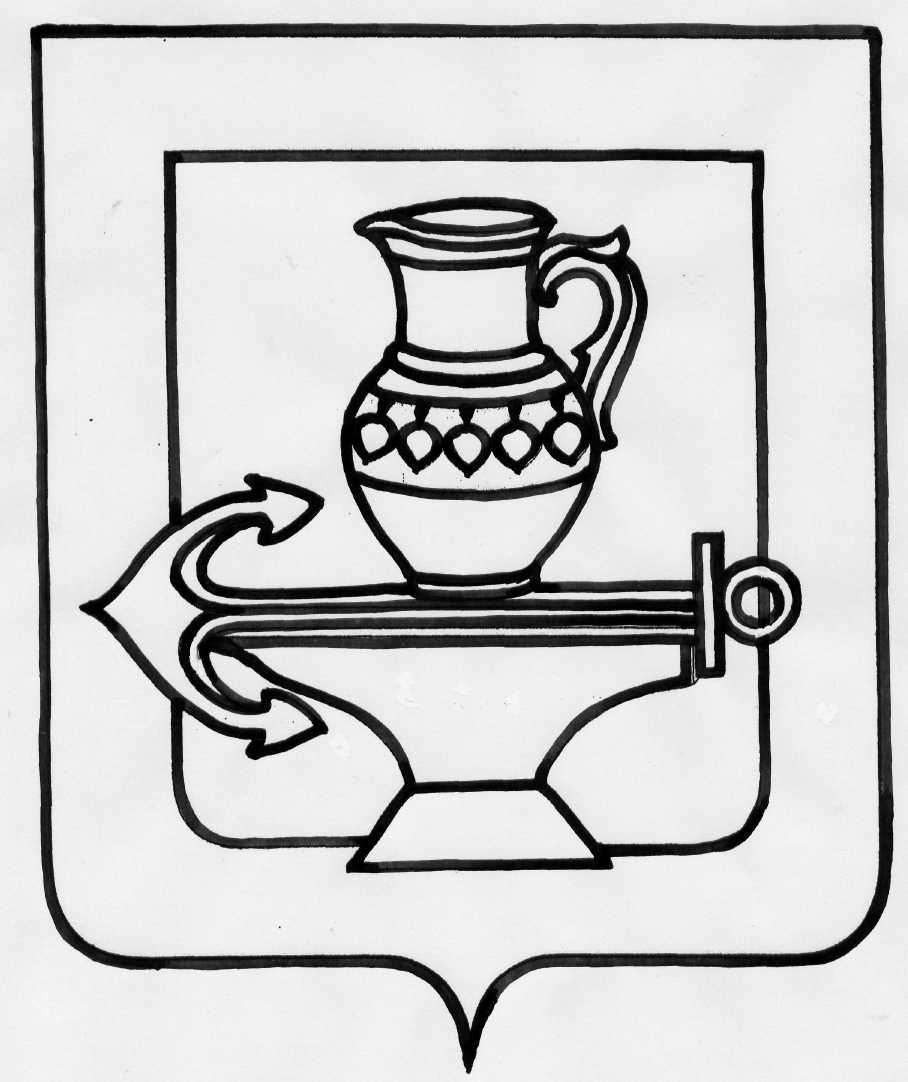 АДМИНИСТРАЦИЯ СЕЛЬСКОГО ПОСЕЛЕНИЯ БОРИНСКИЙ СЕЛЬСОВЕТ ЛИПЕЦКОГО МУНИЦИПАЛЬНОГО РАЙОНАЛИПЕЦКОЙ ОБЛАСТИПОСТАНОВЛЕНИЕ_____________                                    				               № _____Об утверждении Перечня населенных пунктов сельского поселения Боринский сельсовет Липецкого муниципального района Липецкой области, подверженных угрозе лесных пожаров в 2024 году.В соответствии с постановлением Правительства Российской Федерации от 16 сентября 2020 года № 1479 "Об утверждении Правил противопожарного режима в Российской Федерации" и Постановлением Правительства Липецкой области от 21.03.2024 № 201 "Об утверждении Перечня населенных пунктов Липецкой области, подверженных угрозе лесных пожаров и других ландшафтных (природных) пожаров", Перечня территорий организаций отдыха детей и их оздоровления, территорий садоводства или огородничества, подверженных угрозе лесных пожаров, и начале пожароопасного сезона в Липецкой области в 2024 году", администрация сельского поселения Боринский сельсовет Липецкого муниципального района Липецкой областиПОСТАНОВЛЯЕТ:1. Утвердить Перечень населенных пунктов сельского поселения Боринский сельсовет Липецкого муниципального района, подверженных угрозе лесных пожаров в 2023 году согласно приложению.2. Установить начало пожароопасного сезона на территории сельского поселения Боринский сельсовет Липецкого муниципального района Липецкой области с 25 марта 2024 года до установления устойчивой дождливой осенней погоды или образования снежного покрова.         2. Настоящее постановление разместить для открытого доступа на видном месте в установленном режиме работы в помещении  администрации сельского поселения, сельской библиотеке, сельском доме культуры, помещении почты, на доске объявлений и на официальном сайте администрации сельского поселения Боринский сельсовет в информационно-телекоммуникационной сети "Интернет".4. Настоящее постановление вступает в силу со дня его официального обнародования обнародования.Глава администрации сельского поселения Боринский сельсовет Липецкого муниципального района                                           Е.В. ВоропаеваПриложение к постановлению администрации сельского поселения Боринский сельсовет Липецкого муниципального района от _____________ № ____Переченьнаселенных пунктов сельского поселения Боринский сельсовет Липецкого муниципального района, подверженных угрозе лесных пожаров в 2024 году№ п/пНаименование населенного пункта1с. Боринское, сельское поселение Боринский сельсовет